matemática - desafioHoje teremos um desafio para resolver!Observe cada número e multiplique por 7. Após encontrar o resultado da multiplicação coloque as letras correspondentes no espaço adequado.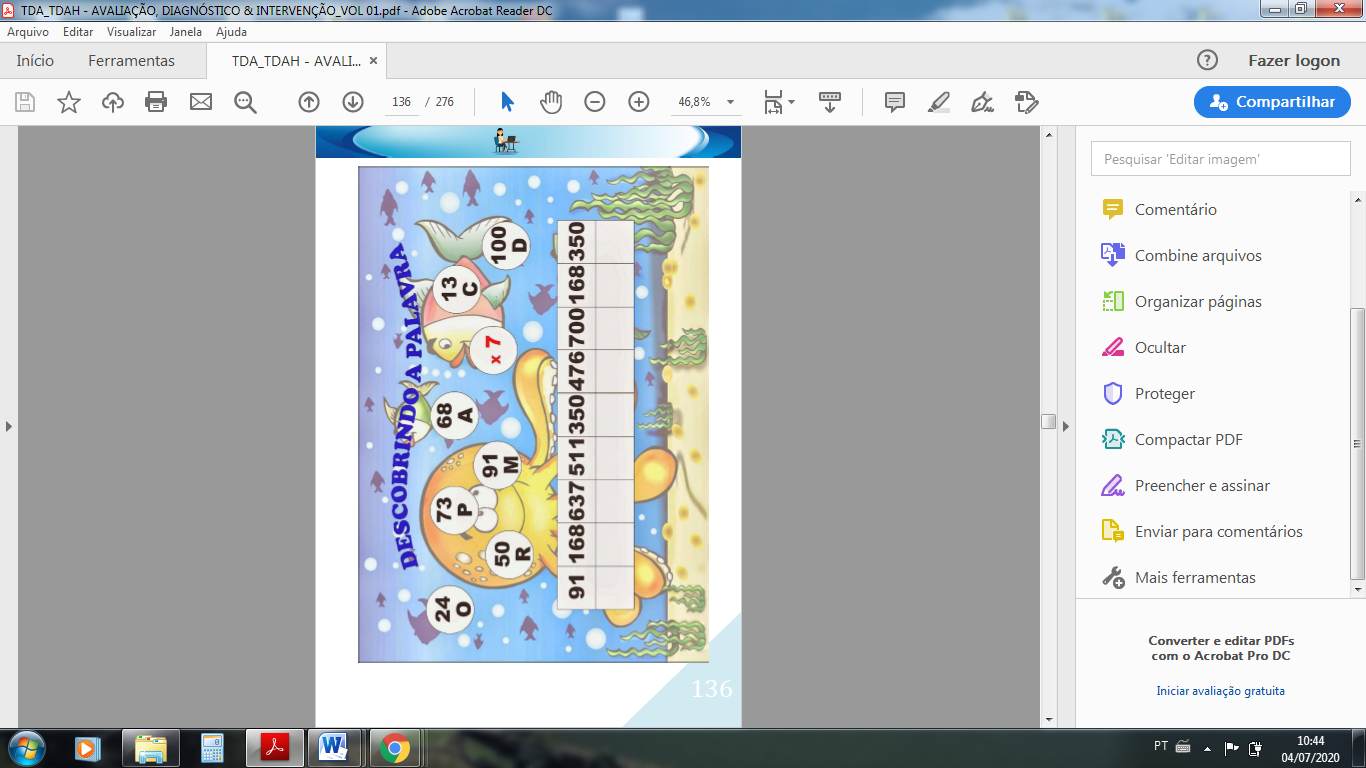 Todos os cálculos deverão ser feitos em uma folha anexa.